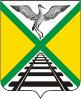 СОВЕТ МУНИЦИПАЛЬНОГО РАЙОНА«ЗАБАЙКАЛЬСКИЙ РАЙОН»РЕШЕНИЕп.г.т. Забайкальск  27 декабря   2016 года                                                                                    № 47  О награждении Почетной грамотой  Совета муниципального района  «Забайкальский район»      В соответствии с  Положением о   Почетной грамоте и Благодарственном письме Совета муниципального района «Забайкальский район», утвержденным решением  Совета муниципального района «Забайкальский район» от 22 октября 2010 года № 146,  на основании представленных  ходатайств Администрацией муниципального района «Забайкальский район»,  руководствуясь статьей 24 Устава муниципального  района «Забайкальский район», Совет муниципального района  «Забайкальский район» решил:    1.Наградить Почетной грамотой Совета муниципального района «Забайкальский район» в связи с профессиональным праздником Днем работника сельского хозяйства и перерабатывающей промышленности:    1.1. Прокопьева Сергея Иннокентьевича –  индивидуального предпринимателя главу КФХ  за многолетний добросовестный труд, большой вклад в развитие агропромышленного комплекса Забайкальского района  и в связи с праздником - Днём работника сельского хозяйства и перерабатывающей промышленности;   1.2. Баженова Юрия Викторовича- индивидуального предпринимателя главу КФХ  за многолетний добросовестный труд, большой вклад в развитие агропромышленного комплекса Забайкальского района  и в связи с праздником - Днём работника сельского хозяйства и перерабатывающей промышленности;   1.3. Бронникова Юрия Владимировича -индивидуального предпринимателя главу КФХ  за многолетний добросовестный труд, большой вклад в развитие агропромышленного комплекса Забайкальского района  и в связи с праздником - Днём работника сельского хозяйства и перерабатывающей промышленности;   1.4. Намсараеву Октябрину Радна – Базаровну- индивидуального предпринимателя главу КФХ  за многолетний добросовестный труд, большой вклад в развитие агропромышленного комплекса Забайкальского района  и в связи с праздником - Днём работника сельского хозяйства и перерабатывающей промышленности;   1.5. Раднаеву Соелму Сухэболотовну - главного ветеринарного врача СББЖ по Забайкальскому району за многолетний добросовестный труд, большой вклад в развитие агропромышленного комплекса Забайкальского района  и в связи с праздником - Днём работника сельского хозяйства и перерабатывающей промышленности;   1.6. Исаева Егора Андреевича- индивидуального предпринимателя главу КФХ  за многолетний добросовестный труд, большой вклад в развитие агропромышленного комплекса Забайкальского района  и в связи с праздником - Днём работника сельского хозяйства и перерабатывающей промышленности;   1.7. Кореневу Наталью Юрьевну - индивидуального предпринимателя главу КФХ  за многолетний добросовестный труд, большой вклад в развитие агропромышленного комплекса Забайкальского района  и в связи с праздником - Днём работника сельского хозяйства и перерабатывающей промышленности;   1.8.Шейхова Шамила Шарапуддиновича- индивидуального предпринимателя главу КФХ  за многолетний добросовестный труд, большой вклад в развитие агропромышленного комплекса Забайкальского района  и в связи с праздником - Днём работника сельского хозяйства и перерабатывающей промышленности;   1.9.Дармаева Александра Цыдендамбаевича- индивидуального предпринимателя главу КФХ  за многолетний добросовестный труд, большой вклад в развитие агропромышленного комплекса Забайкальского района  и в связи с праздником - Днём работника сельского хозяйства и перерабатывающей промышленности;   1.10. Доржицыренова Дамдина Басагадаевича- индивидуального предпринимателя главу КФХ  за многолетний добросовестный труд, большой вклад в развитие агропромышленного комплекса Забайкальского района  и в связи с праздником - Днём работника сельского хозяйства и перерабатывающей промышленности;   1.11. Зимину Ольгу Георгиевну- главу сельского поселения «Красновеликанское»  за многолетний добросовестный труд, большой вклад в развитие агропромышленного комплекса Забайкальского района  и в связи с праздником - Днём работника сельского хозяйства и перерабатывающей промышленности;    1.12.Нагачееву Елену Анатольевну - главу сельского поселения «Степное»  за многолетний добросовестный труд, большой вклад в развитие агропромышленного комплекса Забайкальского района  и в связи с праздником - Днём работника сельского хозяйства и перерабатывающей промышленности;      2. Официально опубликовать  и обнародовать настоящее решение в порядке, установленном Уставом муниципального района «Забайкальский район».Председатель Совета муниципального района«Забайкальский район»                                                                     В.И.Сигунова 